5 		                Dells Waterpark Classic– November 13-15, 2020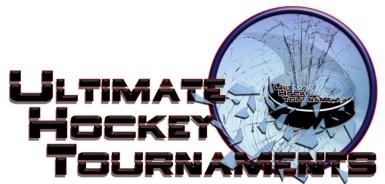                                                           Mite AA Division		    Tournament FormatThree teams with each team playing 2 preliminary round games. At the conclusion, 3rd plays 2nd and winner goes to the Championship to play the 1st seed. Standings		Game Results	TeamPoints Gm1Points Gm2Total PointsTiebreakersFewest Goals Against Peoria Jr. Rivermen (walley)000 Glacier Ice Dogs213  -5  4 Rockford Jr. Roadrunners (roach)123  -5  3Fri 3:20 3:20PmPmDells Poppy RinkDells Poppy RinkPeoriaPeoriaPeoria1vs.vs.vs.GlacierGlacierGlacier6Sat11:4511:45AmAmSauk Prairie RinkSauk Prairie RinkGlacierGlacierGlacier3vs.vs.vs.RockfordRockfordRockford3Sat  6:15  6:15PmPmReedsburg ArenaReedsburg ArenaRockfordRockfordRockford5vs.vs.vs.PeroiaPeroiaPeroia0Sun  8:10  8:10AmAmDells Poppy RinkDells Poppy Rink2nd place     Glacier2nd place     Glacier2nd place     Glacier5vs.vs.vs.3rd place     Peoria3rd place     Peoria3rd place     Peoria0HOMEHOMEHOMEAWAYAWAYAWAYAWAYSunday    Sunday    1:101:10PmPmDells Poppy Rink1st Place Rockford        2-0Rockford        2-0Rockford        2-0Rockford        2-02nd Place2nd Place2nd PlaceGlacier                                           ChampionshipGlacier                                           ChampionshipGlacier                                           Championship